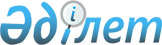 Қазақстан Республикасының спортшылары - 2010 жылғы Ванкувердегі (Канада) XXI қысқы Олимпиада ойындарының жүлдегерлеріне және олардың жаттықтырушыларына төленетін біржолғы төлемдер туралыҚазақстан Республикасы Үкіметінің 2010 жылғы 5 мамырдағы № 379 Қаулысы

      «2010 - 2012 жылдарға арналған республикалық бюджет туралы» Қазақстан Республикасының 2009 жылғы 7 желтоқсандағы Заңына, «Бюджеттің атқарылуы және оған кассалық қызмет көрсету ережесін бекіту туралы» Қазақстан Республикасы Үкіметінің 2009 жылғы 26 ақпандағы № 220 қаулысына сәйкес және Ванкувердегі (Канада) 2010 жылғы XXI қысқы Олимпиада ойындарында табысты өнер көрсеткені үшін Қазақстан Республикасының спортшыларын көтермелеу мақсатында Қазақстан Республикасының Үкіметі ҚАУЛЫ ЕТЕДІ:



      1. «Қазақстан Республикасының спортшыларын кезекті 2010 жылғы Ванкувердегі (Канада) XXI қысқы Олимпиада ойындарына, 2010 жылғы Гуанчжоудағы (Қытай Халық Республикасы) 16-шы Азия ойындарына, 2011 жылғы Астана және Алматы қалаларындағы (Қазақстан Республикасы) 7-ші қысқы Азия ойындарына және 2012 жылғы Лондондағы (Ұлыбритания және Солтүстік Ирландия Құрама Корольдігі) XXX Олимпиада ойындарына қатысуға даярлау жөніндегі шаралар туралы» Қазақстан Республикасы Үкіметінің 2009 жылғы 13 шілдедегі № 1059 қаулысына сәйкес Қазақстан Республикасы Туризм және спорт министрлігіне осы қаулыға қосымшаға сәйкес Ванкувердегі (Канада) XXI қысқы Олимпиада ойындарының жүлдегерлеріне және олардың жаттықтырушыларына біржолғы төлемдерді жүзеге асыру үшін 2010 жылға арналған республикалық бюджетте көзделген Қазақстан Республикасы Үкіметінің шұғыл шығындарға арналған резервінен 55822000 (елу бес миллион сегіз жүз жиырма екі мың) теңге сомасында ақшалай қаражат бөлінсін.



      2. Қазақстан Республикасы Қаржы министрлігі заңнамада белгіленген тәртіппен бөлінген қаражаттың мақсатты пайдаланылуын бақылауды қамтамасыз етсін.



      3. Осы қаулы қол қойылған күнінен бастап қолданысқа енгізіледі.      Қазақстан Республикасының

      Премьер-Министрі                                   К. Мәсімов

Қазақстан Республикасы 

Үкіметінің      

2010 жылғы 5 мамырдағы 

№ 379 қаулысына    

қосымша         Қазақстан Республикасының спортшылары - 2010 жылғы Ванкувер

қаласындағы (Канада) XXI қысқы Олимпиада ойындарының

жүлдегерлеріне және олардың жаттықтырушыларына төленетін

біржолғы төлемдер
					© 2012. Қазақстан Республикасы Әділет министрлігінің «Қазақстан Республикасының Заңнама және құқықтық ақпарат институты» ШЖҚ РМК
				Р/с

№ОрынСпорт түріЖарыс бағдарламасыСпортшының Т.А.Ә.2010 жылғы Ванкувер қаласындағы (Канада) XXI қысқы Олимпиада ойындарындағы  Қазақстан Республикасының жүлдегерлеріне төленетін біржолғы төлемдер2010 жылғы Ванкувер қаласындағы (Канада) XXI қысқы Олимпиада ойындарындағы  Қазақстан Республикасының жүлдегерлеріне төленетін біржолғы төлемдерЖаттықтырушының Т.А.Ә.2010 жылғы Ванкувер қаласындағы (Канада) XXI қысқы Олимпиада ойындарындағы Қазақстан Республикасы жүлдегерлерінің жаттықтырушыларына төленетін біржолғы төлемдер2010 жылғы Ванкувер қаласындағы (Канада) XXI қысқы Олимпиада ойындарындағы Қазақстан Республикасы жүлдегерлерінің жаттықтырушыларына төленетін біржолғы төлемдерБарлығы долларменБарлығы теңгеменР/с

№ОрынСпорт түріЖарыс бағдарламасыСпортшының Т.А.Ә.доллартеңгеЖаттықтырушының Т.А.Ә.доллартеңгеБарлығы долларменБарлығы теңгемен12-орынбиатлон15 км. жеке сайысХрусталева Елена Владимировна15000022035000Смирнов Виктор Борисович150000220350003000004407000025-орынбиатлон7,5 км. спринтХрусталева Елена Владимировна100001469000Смирнов Виктор Борисович10000146900020000293800035-орыншаңғы жарысыкомандалық спринтПолторанин Алексей Юрьевич100001469000Наконечный Алексей Александрович10000146900020000293800045-орыншаңғы жарысы1600 метрге спринтПолторанин Алексей Юрьевич100001469000Наконечный Алексей Александрович10000146900020000293800055-орыншаңғы жарысыкомандалық спринтЧеботько Николай Сергеевич100001469000Васильев Виктор Петрович100001469000200002938000Жалпы:190000279110001900002791100038000055822000